ΣΧΟΛΗ ΕΠΑΓΓΕΛΜΑΤΩΝ ΥΓΕΙΑΣ ΚΑΙ ΠΡΟΝΟΙΑΣ 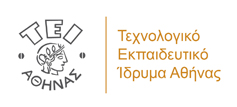 ΤΜΗΜΑ ΝΟΣΗΛΕΥΤΙΚΗΣΠΡΟΓΡΑΜΜΑ ΜΕΤΑΠΤΥΧΙΑΚΩΝ ΣΠΟΥΔΩΝ «ΤΡΑΥΜΑΤΑ ΚΑΙ ΕΛΚΗ, ΘΕΡΑΠΕΙΑ - ΦΡΟΝΤΙΔΑ»ΜΑΘΗΜΑ: Μη επεμβατικές Τεχνολογίες στην Πρόληψη Διάγνωση και Θεραπεία των Χρονίων Τραυμάτων και ΕλκώνΕπιστημονικά Υπεύθυνος: Αίθουσα Διδασκαλίας: 1ος όροφος του κτηρίου Κ13 ΠΡΟΚΑΤ , ΤΕΙ Αθήνας, Αίθουσα      								Ακαδ. Έτος 2016-2017α/αΗΜ/ΝΙΑΘεματική ΕνότηταΣχόλιαΏρα ‘Εναρξης1ο28/2Συσκευές αναδιανομής της πίεσης (Redistributing devices) στατικού τύπου.Μ.ΧαρχαρίδουΓ. Βασιλόπουλος17.302ο7/3Συσκευές αναδιανομής της πίεσης (Redistributing devices) δυναμικού τύπου. Συσκευές άρσης της πίεσης (Pressure relieving devices). (LAB)Μ.Χαρχαρίδου17.30 (4h)3ο14/3Δεν θα γίνει μάθημα καθώς το προηγούμενο ήταν 4ωρο.4ο21/3Επιθέματα 1 - Βασικά. Διαφανή Πολυουρεθάνης, Υδροκολλοειδή, Τρισδιάστατα Υδροπολυμερή,  Αλγινικά, Υδρογέλης,ΜονοινιδίωνΓ.Βασιλόπουλος+(Hands on) LAB15.155ο28/3Επιθέματα 2 - Προηγμένα., Υδροτριχοειδικά, Αναστολείς των μεταλοπρωτεασών, Συνδυαστικά, , Νανοτεχνολογίας, DACC.Μ.Χαρχαρίδου17.306ο4/4Επιθέματα 3 - Σενάρια – Περιπτώσεις (LΑΒ). Γ.Βασιλόπουλος+ (Hands on) LAB15.307ο11/4Θεραπεία Τραυμάτων και Ελκών με την εφαρμογή Υπερβαρικού ΟξυγόνουΔ. ΤζαβέλαςΓ. Βασιλόπουλος17.308ο25/4 Συμπιεστική Ελαστική Περίδεση (Multilayer compressive therapy)Γ.Βασιλόπουλος15.309ο2/5Συμπιεστική Ελαστική Περίδεση (Multilayer compressive therapy) (LAB)Shockwave TherapyΓ.Βασιλόπουλος+ LAB Hands on+Assist15.3010ο9/5Η ασύρματη μικρο-ηλεκτροδιέγερση στην επούλωση των τραυμάτων και ελκών (Wireless Micro-current stimulation)Κ. ΠουλάςΓ.Βασιλόπουλος15.3011ο16/5Skin care. Τεχνολογίες στην διατήρηση της ακεραιότητας του δέρματοςΓ.Βασιλόπουλος15.3012ο23/5Η εφαρμογή παλμικών ηλεκτρομαγνητικών πεδίων στην επούλωση των τραυμάτων και ελκών (Pulsed electromagnetic field therapy)Κ.Πουλάς15.3013ο30/5Η Ρομποτική Χειρουργική στα Χειρουργικά Τραύματα (Διάλεξη)Σ. Χειρίδης15.3014ο6/6Εισαγωγή στις επεμβατικές τεχνολογίες Γ. Βασιλόπουλος